БОЙОРО7						       РАСПОРЯЖЕНИЕ  « 07 » июнь 2019 й.	    	               № 14                             « 07 »  июня  2019 г.Об утверждении плана "Развитие физической культуры и спорта  и формирование здорового образа жизни в сельском поселении Денискинский сельсовет муниципального района Федоровский район Республики Башкортостан на 2019 – 2023гг."Утвердить план "Развитие физической культуры и спорта  и формирование здорового образа жизни в сельском поселении Денискинский сельсовет муниципального района Федоровский район Республики Башкортостан на 2019 – 2023 гг."Контроль за исполнением настоящего постановления оставляю за собой.Глава сельского поселения:				Р.С.ГаффаровУтвержден распоряжением АСП Денискинский сельсовет МР Федоровский район РБ от 07.06.2019 г №14План "Развитие физической культуры и спорта  и формирование здорового образа жизни в сельском поселении Денискинский сельсовет муниципального района Федоровский район Республики Башкортостан на 2019 – 2023гг»БАШ?ОРТОСТАН РЕСПУБЛИКА№Ы ФЕДОРОВКА РАЙОНЫМУНИЦИПАЛЬ РАЙОНХА?ИМИӘТЕ ДИНЕС АУЫЛ СОВЕТЫАУЫЛ БИЛ»М»№Е ХА?ИМИӘТЕ 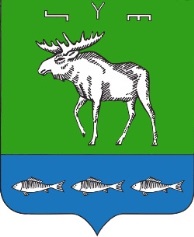 АДМИНИСТРАЦИЯ СЕЛЬСКОГО ПОСЕЛЕНИЯ ДЕНИСКИНСКИЙ СЕЛЬСОВЕТМУНИЦИПАЛЬНОГО РАЙОНАФЕДОРОВСКИЙ РАЙОН РЕСПУБЛИКИ БАШКОРТОСТАН№ п/пНаименование мероприятийСрок исполненияОтветственные за исполнение1.Организация работы по  развитию физической культуры и спорта в СП Денискинский сельсоветВ течение 2019-2023 ггАСП Денискинский сельсовет2.Участие в семинарах, совещаниях, по вопросам развития физической культуры и спорта В течение 2019-2023 ггАСП Денискинский сельсовет, педколлективы школ, детских садов3.Участие в работе межведомственных комиссий.В течение 2019-2023 ггАСП Денискинский сельсовет4.Организация работы по размещению публикаций в СМИ информации о спортивно – массовых мероприятий проводимых в СП Денискинский сельсоветВ течение 2019-2023 ггСпециалист по работе с молодежью5Организация и проведение ежегодныхконкурсов, соревнований, спортивных мероприятий в СП Денискинский сельсоветВ течение 2019-2023 ггАСП Денискинский сельсовет, СДК, преподаватели физкультуры6.Проведение антинаркотических акций, приуроченных к 26 июня (международный день борьбы с наркоманией и незаконным оборотом наркотиков)Июнь 2019-2023 ггАСП Денискинский сельсовет, культработники, библиотекари7.Проведение родительских собраний по вопросам формирования ЗОЖ у детей, подростков и молодежи СП.В течение 2019-2023 ггАСП Денискинский сельсовет, школы, детские сады8.Проведение межведомственных акций, операций, конкурсов «Антинаркотический месячник»; «МАК»; «Сообщи, где торгуют смертью!», «Мама, папа, я – спортивная семья»В течение 2019-2023 ггАСП Денискинский сельсовет, СДК9.Участие в проведении операции «Каникулы»Июнь-август 2019-2023 ггАСП Денискинский сельсовет, школы, СДК, библиотеки10.Участие в проведении месячника по военно – патриотическому воспитанию молодёжи районаФевраль 2019-2023 ггАСП Денискинский сельсовет11.Организация и проведение районных, межрайонных и краевых спортивно – массовых мероприятий в Федоровском районе.В течение 2019-2023 ггАСП Денискинский сельсовет12Реализация проекта «СП, свободное от табачного дыма»В течение 2019-2023 ггАСП Денискинский сельсовет, СДК, библиотеки13Вовлечение пожилых людей в пропаганду активного долголетияВ течение 2019-2023 ггАСП Денискинский сельсовет. СДК, библиотеки14Проведение социологических исследований, мониторингов, аналитических отчетов по вопросам здорового образа жизниМарт, ноябрь 2019-2023 гг.АСП Денискинский сельсовет. СДК, библиотеки, педколлективы15Внедрение Всероссийского физкультурно-спортивного комплекса ГТО в муниципальном образовании СП Денискинский сельсоветВ течение 2019-2023 ггАСП Денискинский сельсовет. СДК, библиотеки, педколлективы16Подготовка, издание, приобретение и распространение памяток, буклетов, методических и наглядных пособий, информационных листков на темы о здоровом образе жизниВ течение 2020-2023 ггАСП Денискинский сельсовет17Развитие  волонтерского движения по вопросам пропаганды здорового образа жизниВ течение 2019-2023 ггАСП Денискинский сельсовет